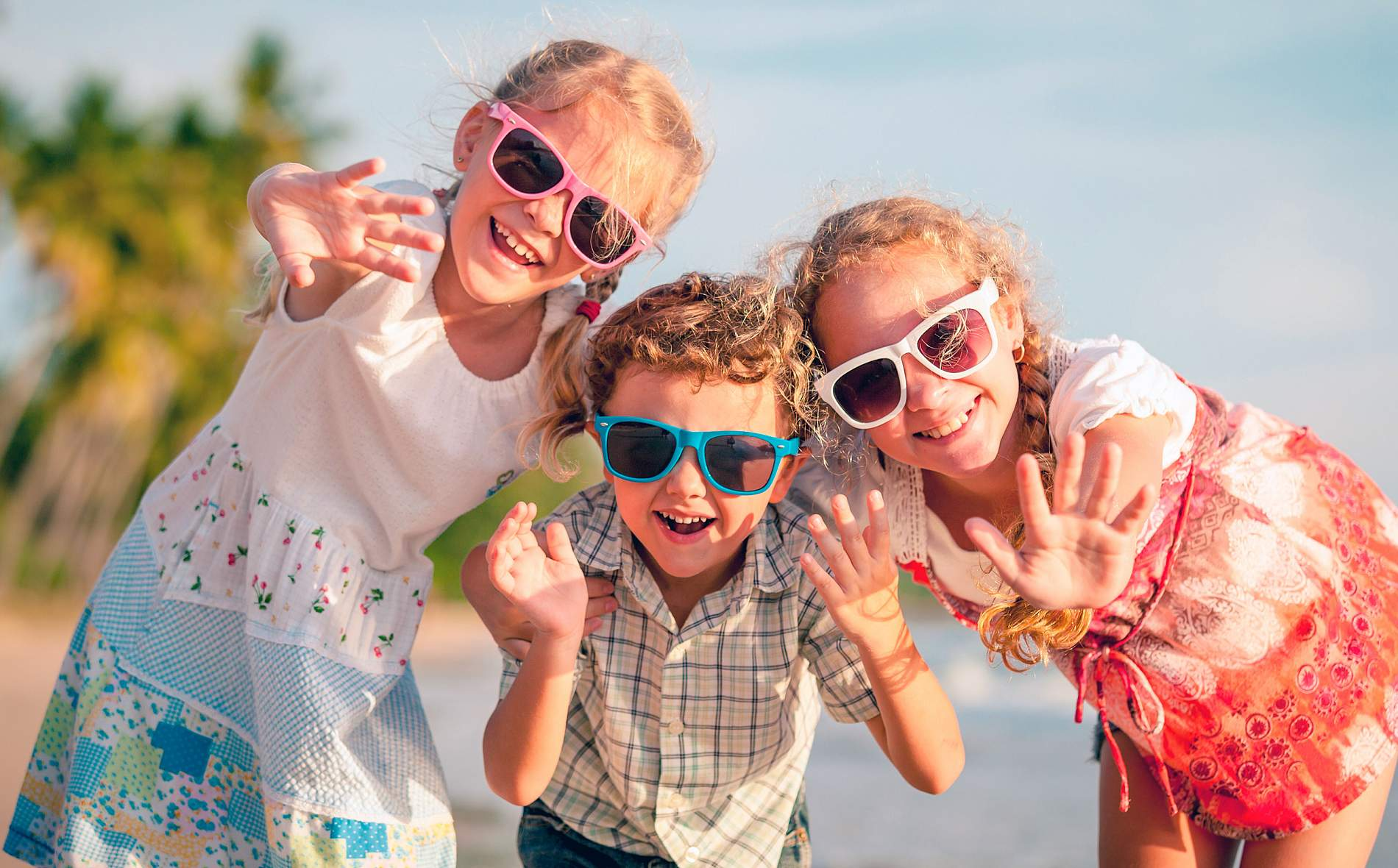 Дорогие ребята!Ура! Настали долгожданные каникулы! Желаем провести их весело, ярко и незабываемо! Пусть каждый день каникул дарит Вам положительные эмоции, радостные встречи и искренние улыбки! Желаем потратить это время на то,что Вы любите,и насладиться каждой минутой!
Дата и времяНаименование мероприятияМесто проведения,https: //УЧРЕЖДЕНИЯ ОБРАЗОВАНИЯ:УЧРЕЖДЕНИЯ ОБРАЗОВАНИЯ:УЧРЕЖДЕНИЯ ОБРАЗОВАНИЯ:МАОУ «ШКОЛА - ГИМНАЗИЯ № 1»МАОУ «ШКОЛА - ГИМНАЗИЯ № 1»МАОУ «ШКОЛА - ГИМНАЗИЯ № 1»29.06.2022 12-00 - 13-00Игровой час «Вместе весело играть»МАОУ «Школа-гимназия № 1», корпус Б27.06.2022 - 03.07.2022Конкурс рисунков «Мои летние увлечения»http://sg1-krkam.edusite.ru/МАОУ «СОШ № 2»МАОУ «СОШ № 2»МАОУ «СОШ № 2»27.06.2022 10.00-11.50Посещение соц.кинозала. Беседа с просмотром фильма "Вне зоны доступа"МБУК «ДК Гознака»28.06.2022 и 30.06.2022 9.45-10.45Час здоровья в бассейнебассейн "Дельфин"28.06.2022г 11.00-12.00Познавательная игра «Книга рекордов Гиннеса»МБУК "ЦБС", Орджоникидзе24.06.2022г. 10 .00Квест- игра «Служить России»библиотека МБУК "ЦБС"Звёздный27.06.2022 в 11.00Патриотический час с просмотром мультфильма «Как солдат Павел Буслаев на войну ходил»библиотека на Орджоникидзе27.06.2022Конкурс рисунков на асфальте «Лето- это маленькая жизнь»ОУ29.06.2022г 10.00Кест- игра «Гербы Пермского края»библиотека Бажова29, 30. 06.2022 10.30Заплыв в бассейнебассейн "Дельфин"30.06.2022г 11.00Музыкально-игровая программа «Песни из любимых мультфильмов»библиотека на Орджоникидзе29.06.2022 11.00-12.00Игровая программа «Дружить-это здорово»КДЦ01.07.2022 10.00Игровая программа «Всем детям ровесница»( А. Барто)детская библиотека Бажова01.06.2022 10.00-11.00Квест«Тайные тропы мифологии»МБУК "ЦБС", филиал "Звездный"27.06.2022 11.00Игровая программа «Спроси меня и я отвечу»библиотека МБУК "ЦБС"Звёздный28.06.2022 и 30.06.2022 9.45-10.45Час здоровья в бассейнебассейн «Дельфин»01.07.2022 11.00Викторина по сказкамМБУК «ДК Гознака»МАОУ «СОШ № 8»МАОУ «СОШ № 8»МАОУ «СОШ № 8»27.06/ 11.00 Конкурс рисунков на асфальте «Соблюдай законы дорог»Во дворе МБОУ "СОШ №8"30.06/онлайнВикторина «Узнай героя»Онлайн/https://vk.com/public18623994228.06.2022Спортивные игрыСпортивный зал школы корп. 2МАОУ «СОШ № 10»МАОУ «СОШ № 10»МАОУ «СОШ № 10»28.06.2022, 10.00. - 11.00.Подвижные игры на свежем воздухе.МАОУ СОШ №10, территория школы30.06.2022, 10.00. - 11.00.Парад добрых делМАОУ СОШ №10, территория школыМБОУ «СОШ № 11»МБОУ «СОШ № 11»МБОУ «СОШ № 11»27.06.2022 10:00-11:00Игра «В поисках тайн»МАОУ "СОШ № 11", школьный стадион29.06.2022 10:00-11:00Акция «Театр начинается с вешалки»МАОУ "СОШ № 11", актовый зал01.07.2022 10:00-11:00Игра по станциям «Научная солянка»МАОУ "СОШ № 11", школьный стадионМБОУ «КАШ-И»МБОУ «КАШ-И»МБОУ «КАШ-И»28.06.2022 10.00Конкурс рисунков "Твори добро"https://vk.com/wall-201922559 МБОУ «Майская СОШ»МБОУ «Майская СОШ»МБОУ «Майская СОШ»27.06.2022, 14.00Конкурс песен «Лето, ах лето…..»http://mai-krkam.edusite.ru/28.06.2022, 14.00Соревнования Веселые старты»http://mai-krkam.edusite.ru/29.06.2022, 14.00Конкурс стихов «Лето красное»http://mai-krkam.edusite.ru/30.06.2022, 14.00Игры на свежем воздухеhttp://mai-krkam.edusite.ru/01.07.2022, 14.00Экологическая игра «Они растут, сердца согревая»http://mai-krkam.edusite.ru/МБОУ «Мысовская СОШ»МБОУ «Мысовская СОШ»МБОУ «Мысовская СОШ»27.06.2022 в 11.00Подвижные игры на свежем воздухеМБОУ Мысовская СОШМБОУ «Черновская СОШ»МБОУ «Черновская СОШ»МБОУ «Черновская СОШ»27.06.2022, 28.06.2022, 29.06.2022, 30.06.2022, 01.07.2022 - 14.30-16.30 ч. Спортивные секции "Баскетбол", "ОФП", "Футбол"МБОУ "Черновская СОШ", территория школы30.06.2022, 13.00 ч. Игра-квест «Юные пожарные»МБОУ "Черновская СОШ", территория школыМБОУ «Стряпунинская СОШ»МБОУ «Стряпунинская СОШ»МБОУ «Стряпунинская СОШ»27.06.2022-03.07.2022Онлайн-выставка «Каникул много не бывает!» фотографии и рисунки на тему «Чем я занимаюсь на каникулах»https://vk.com/club17434430230.07.2022Виртуальная экскурсия по Московскому планетарию. Парк Небаhttp://www.planetarium-moscow.ru/in-planetarium/exhibit/park-neba/УЧРЕЖДЕНИЯ КУЛЬТУРЫ и ИСКУССТВА:УЧРЕЖДЕНИЯ КУЛЬТУРЫ и ИСКУССТВА:УЧРЕЖДЕНИЯ КУЛЬТУРЫ и ИСКУССТВА:вторник, среда, четверг, субботаРабота социального кинозалаМБУК "ДК Гознак"20.06.2022 - 26.06.2022 с 11.00 до 23.00Показ сеансов в кинозале «Красная Кама»:  
- «Коати. Легенда джунглей» (6+)
- «Три кота и море приключений» (6+)ПК
- «Одна» (12+) ПК
- Кощей. Похититель невест» (6+) ПК
- «Дикая» (16+) ПК
- Экстрасенс. Дело Софи» (16+)МБУК "ДК Гознак" Кинозал "Красная Кама"27.06.2022-03.07.2022Творческая площадка "Радуга детства"МАУ "ККДЦ" СП "ДК п.Майский"27.06.2022Литературный час "Хоровод сказок"Черновская сельская библиотека27.06.2022Интеллектуальныйквест "Гербы Пермского края"Стряпунинская сельская библиотека27.06.2022 11.00Игра-викторина "Спроси меня, и я отвечу"Городская библиотека-филиал №227.06.2022 11.00Патриотический час "Краснокамск в годы ВОв" с просмотром краснокамских мультфильмов о войнеМБУК "ЦБС"28.06.2022Мастер-класс "Сказки из бабушкиного сундука"Стряпунинская сельская библиотека28.06.2022Литературная викторина " Классные книги для классных ребят"Мысовская библиотека28.06.2022Игровая программа "Игротека в библиотеке"Черновская сельская библиотека28.06.2022 15.00Игра-путешествие "По дорогам сказок"КМЖ с.Стряпунята28.06.2022 16.00Эко-квест "Чистый город"КМЖ "Формика"28.06.2022 18.00Развлекательно-игровая программа "Папа, мама, я - спортивная семья"КМЖ "Восход"29.06.2022 15.30Игровая программа для детей "Веселая среда"МАУ "ККДЦ"29.06.2022Игра-викторина по ЗОЖ "Береги здоровье смолоду"МАУ "ККДЦ" СП "ДК п.Майский"30.06.2022Игровая программа "Соображарий"Стряпунинская сельская библиотека30.06.2022 11.00Игровой час "Угадай мелодию"МБУК "ЦБС"30.06.2022 15.00Квест-игра "Первобытное приключение"КМЖ с.Стряпунята01.07.2022 10.00Квест "Тайные тропы Мифагории"Городская библиотека-филиал №201.07.2022 11.00Мастер-класс "Все дело в шляпе"МБУК "ЦБС"01.07.2022 14.00Спортивная программа "Наедине со спортом"КМЖ с.Черная01.07.2022 15.00Игровая программа "В гостях у Дракоши"КМЖ с.Стряпунята01.07.2022Мастер-класс "Разноцветное лето"Оверятская поселковая библиотека-филиалУЧРЕЖДЕНИЯ ФК И СПОРТА:УЧРЕЖДЕНИЯ ФК И СПОРТА:УЧРЕЖДЕНИЯ ФК И СПОРТА:Тематическое мероприятие "Мы - будущее страны", посвященное Дню молодежи26.06.2022 г.03.07.2022 г.Тренировочные мероприятия по отделениямМАУ "СШ п. Майский"27.06.2022 - 03.07.2022 г.г.Тренировочный процессМБУ СШ г. Краснокамска, СП п. Оверята02.07.2022 г.Соревнования по футболу "Молодёжная футбольная лига"г.Краснокамск27.06.-03.07.2022Тренировочные мероприятияМБУ ФОК "Олимпийский"ОТДЕЛ ПО ВНУТРЕННЕЙ И СОЦИАЛЬНОЙ ПОЛИТИКЕ:ОТДЕЛ ПО ВНУТРЕННЕЙ И СОЦИАЛЬНОЙ ПОЛИТИКЕ:ОТДЕЛ ПО ВНУТРЕННЕЙ И СОЦИАЛЬНОЙ ПОЛИТИКЕ:27.06.2022, 16.00 Тренировочные занятия для подростковых команд ТОС «Линейный», ТОС «Лесной»Площадка Восток микрорайона Заводскойhttps://vk.com/club18542734228.06.2022, 16.00 Тренировочные занятия для подростковых команд ТОС «Новострой» 
д. Новая Ивановка, ТОС «Мысы»Площадка с. Мысыhttps://vk.com/club18542734228.06.2022 14.00-20.00Занятия в объединении «Я-декоратор» (председатель ТОС «Набережный» Трутнева Мария Валерьевна)МБУ «МРЦ» СП КМЖ «Формика»https://vk.com/formika.club29.06.2022 11.00-18.30Занятия в объединении «Я-декоратор» (председатель ТОС «Набережный» Трутнева Мария Валерьевна)МБУ «МРЦ» СП КМЖ «Восход» с. Мысыhttps://vk.com/clubvoshoddk30.06.2022 11.00-18.30Занятия в объединении «Я-декоратор» (председатель ТОС «Набережный» Трутнева Мария Валерьевна)МБУ «МРЦ» СП КМЖ «Восход» с. Мысыhttps://vk.com/clubvoshoddk